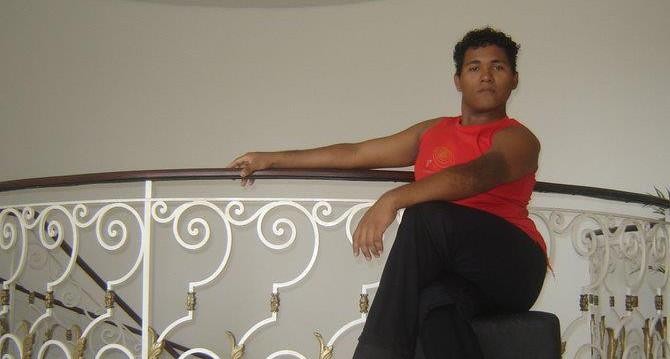 Luciano Nunes de SousaBrasileiro, solteiro, 30 anos Rua Eretides de Alencar N° 1587 c/aJardim Iracema – Fortaleza – CE./CEP: 60341-020.Telefone: (85) 98739-0790/98874-2279E-mail: labro_12@yahoo.com.brFORMAÇÃOCurso de EDUCAÇÃO FISICA (em conclusão): FAM Faculdade das Americas 2020.Curso técnico de MEDIADORES DE EDUCAÇÃO PARA O PATRIMONIO: Univercidade Estadual do Ceará/Prefeitura de Fortaleza/Univercidade Aberta do Nordeste/Fundação Democrito Rocha 2020Curso técnico de JUSTIÇA E DIÁLOGO SOCIAL: Univercidade Estadual do Ceará/Univercidade Aberta do Nordeste/Fundação Democrito Rocha/Poder Judiciario Tribunal de Justiça 2020.Curso de PSICOLOGIA DO DESENVOUVIMENTO E DA APRENDIZAGEM: Univercidade Anhembi Murumbi 2020.Curso de NEUROCIÊNCIA E FUNDAMENTOS PARA A PRÁTICA DOCENTE: Univercidade Anhembi Murumbi 2020.Curso de SISTEMA EDUCACIONAL E POLITICAS PUBLICAS: Univercidade Anhembi Murumbi 2020.Curso de PLANEJAMENTO FINANCEIRO E ORÇAMENTO DE PROJETOS EDUCACIONAIS: Univercidade Anhembi Murumbi 2020.Curso de FAMILIA ESCOLA: A INCLUSÃO NO CONTEXTO AFETIVO. Univercidade Anhembi Murumbi 2020.Curso de DOCÊNCIA INTERDICIPLINA: Univercidade Anhembi Murumbi 2020.Curso de Atualizações em Fisoterapia: Tratamento da dor: SECAD artmed 2020.Curso de METODOLOGIA DA DANÇA: ATIVIDADES RITIMICAS E CIRCENSES. Centro Univercitario de Jaguaruana 2020.Curso de METODOLOGIA PARA ATUAÇÃO EM ESPAÇOS DE EDUCAÇÃO NÃO FORMAU: Centro Univercitario de Jaguaruana 2020.Curso de Extensão Projetos Educacionais e Interdisciplinares, Instituto Federal de Educação, Ciência e Tecnologia do Rio Grande do Sul 2020.Curso de Extensão Projetos: elaboração e gestão: Instituto Federal de Educação, Ciência e Tecnologia do Rio Grande do Sul 2020.Curso de Extensão Gestão em Educação Escolar: Instituto Federal de Educação, Ciência e Tecnologia do Rio Grande do Sul 2020curso autoinstrucional,PLANEJAMENTO E ESTRATÉGIA PARA GESTÃO ESCOLAR: Programa de Educação a Distância da Fundação Getulio Vargas 2020Ensino médio completo: Secretaria de Educação do ceara 2013.Corso técnico de produção cultura: Rede 100/Entre - pontos/Prodisc 2011.Curso técnico de sonoplastia cênica e produção cultural/IMPARH, CUCA CHE QUEVARA (centro de ciências e artes), MINISTERIO DO TURISMO 2010.Corso técnico de gastronomia: Projeto Criança Feliz e ateliê da juventude e MTDS 2006.Instituto Junia Rabelo – E.E.F.M.M.D, Corso profissional de ballet clássica,dança contemporânea, Teatro, canto coral e composição 2000 – 2006.Projeto Criança Feliz: Balé clássico, moderno e Teatro: Socorro Timbó 2004 - 2007.Escola Vidança: Curso técnico de danças tradicionais: Anália Timbó, Turma 2004.Escola de artes e ofícios Vidança: curso de teatro 200h, Turma 2005.Escola Publica de Dança de Fortaleza, cursos:Jazz moderno: Sílvia Matos. 2008.Contemporâneo: Andréa Bardawil 2009.Contemporâneo: Eliana Madeira 9009.Danças Tradicionais: Graça Martins 2009.Intercambia contemporânea conexão Rip Rop: Michael Schumacher e Pim Boonprakob 2010.Bale clássico para homens: Everardo Freitas 2010.Técnica de Bale Clássico: Daniel Lessa 2010.Conexões entre Dança de Rua e Dança Contemporânea: Vanilton Lakka 2010.Workshop de jazz e Dança Contemporânea: Carmelo Segura 2010 EXPERIÊNCIA PROFISSIONALComo coreografo e produtor cultural.2006-2019 – Cia Only Dance e Nucleo de dança Monsenhor Dourado Cargo: Diretor artistico e Coreografo GeralPrincipais atividades: Ensino a Metodologia, Praticas e Técnicas Gerais da dança, corologia Geral, Aulas praticas de Balé Clássico, Dança Moderna, Jazz, Contemporânea, Praticas de Musicalização e dramaticidade, produção do grupo e apresentações.2006 – A valsa azul, o sol flamenco.2007 – don´t chat, Romeu e Julieta.2008 – O lago dos cines, O meu imortal.2009 – O quebra-nozes, Lua branca.2010 – Xenenenen.2011 – A bailarina.2012 – Fragmentos, Transcendências.2013 – Tactu o vendedor de ilusões.2014 – FENDAFOR, fraguimento.2015 - totem omyu canoub.2016 – FENDAFOR, Quierer, um tango pra você.2017 – FENDAFOR( meninos da ocupação), SAGA2018 – Trabalho de pesquisa da vida do certanejo cearence.                 RIO, procuran do jade.2019 – Festival alunos que inspiram( Meu imortal)            FENDAFOR (Genezes e Meu imortal)            Festival da juventude do IJCPM-RIO MAR(Tradições cearences)            8º cemana da justiça eleitoral (Tradições nordestinas)            Festival brasilidades( Meu Brasil).2014 – COPA DO MUNDO DA FIFA: Cargo – promotor de evento.Principais atividades: montagem, produção e manutenção dos estandes e na divulgação das marcas Johnson e Johnson e BUDIVEISER.2012 – 2017 – Mucuripe Clube e SOCIAL MIUSUC:2012 – Villa mix2012 – Réveillon de Fortaleza2013 – Siriguela 20 anos2013 – Campeonato cearense.2013 – Copa das confederações.2013 - Show do paul mccartney.2013 – FORTAL 20132013 – Aniversario de Fortaleza2013 – Villa mix2013 – Réveillon social2014 – SIRIGUELA 21 ANOS.2014 – FORTAL 2014.2014 – Vila Mix.2008 - 2014 – Programa Mais Educação\ FEND/PDDE, EMEIF Clodoaldo pinto, Raimundo de Sousa mangueira, EEFM Monsenhor Dourado, EMEIF Maria Cardoso. Cargo: Professor de Dança, Teatro e Musica.Principais atividades: Praticas e Técnicas de Dança, Coreografias, Dinâmicas de Grupo, Expressão corporal, Leituras Dramáticas, Técnicas Musicais, Leituras de partituras, Apreciação as belas Artes, técnicas de produções em teatro (som, iluminação, fotografia, senografia).2008 – Os saltimbancos.2009 – A dama e o vagabundo.2010 – A princesa encantada.2010 – Brincadeiras, danças juninas,alto de natal.2011 – danças para o carnavalescas.2012 – danças populares2013 – datas comemorativas .2014 – os saltimbancos.2008-2012 – Festivais.Cargo: Coreografo.Principais Atividades: Coreografia, Preparação para semanas culturais e eventos particulares.CUCA.Dance Arte em MovimentoJulia Fialho.Festival de quadrilha junio.José de Alencar.Alencartes (As crônicas de Narnia.)Anastácia.Hercules e lua branca.Aladim.TOTEM Omé Yo KanoubéCHICAGOAndrade e Silva,Fortaleza (danças populares).YES Curso de inglês,Musical (Chicago).São RaimundoHip Hop e danças indígenas.Cientista.Romeu e Julieta.EXPERIÊNCIA PROFISSIONALComo bailarino e ator.2002: espetáculo, Impele / Festal / E.E.F.M.Monsenhor Dourado.2003: espetáculo, Quatro estações e Quebra Nozes / Festal /Teatro Dragão do Mar.2004: espetáculo, (Teatro) Brasil Mostra tua cara (VIDANÇA /Centro cultural Chico da Silva.2004: espetáculo, Noturno e trovadores e Romeu e Julieta /E.E.F.M. Monsenhor Dourado/ Teatro Dragão do Mar.2005: espetáculo, Disso que agente gosta disso que agente é / Teatro Jose de Alencar.2005: espetáculo, A aurora de minha vida.2006: espetáculo, O lago dos Cines/ E.E.F.M. Monsenhor Dourado /Teatro Emiliano Queiroz.2008: espetáculo, Jose e outras histórias (projeto Criança Feliz) / Teatro Marista.2009: espetáculo, João de Arribação (Projeto Criança Feliz) / Teatro Dragão do mar.2010: espetáculo, João de Arribação segunda montagem (Projeto Criança Feliz) Teatro Dragão do Mar.2010: espetáculo, Xenenen / Cine Teatro do CUCA.2010: espetáculo Dance – arte em movimento / Cine-teatro do CUCA.2011: espetáculo, O vendedor de ilusões \ Cine-teatro do CUCA.Qualificações e atividades complementares.Inglês – INTERMEDIARIO, Italiano – INTERMEDIARIO, Espanhol – INTERMEDIARIO.